11. schůzka žákovského parlamentu.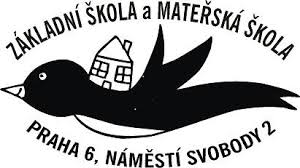 Dne 14. 3. se uskutečnila schůzka žákovského parlamentu. Schůzky se zúčastnili všichni zástupci tříd.O čem jsme se bavili?O novém zvonění, které sestříhá Ema.Od 25. 3 opět budeme chodit o velké přestávce na dvůr. (podle počasí)Dne 21. 3. se uskuteční mezinárodní den Downova syndromu. (Pojďte se také připojit. Stačí si vzít odlišné ponožky.) O Dětském dnu pro 1. stupeň, který proběhne na začátku červnaO atletickém dnu.Dne 29. 3. se uskuteční PYŽAMOVÝ DEN. – plakáty udělají Johanka a Majda. O tom, že bufet je otevřen do 11 hodin a do té doby si můžete o přestávkách chodit kupovat jídlo či pití.O knize přání, která bude brzy lépe zpřístupněna.O možném uskutečnění Meme day (Datum není ještě upřesněno).Na co si zástupci stěžovali?Na to, že někteří učitelé přetahují. Proto bychom chtěli poprosit, aby to nedělali.Na to, že je málo sportovních dnů. (Děvčata se zapojují méně než chlapci a chtěla by poprosit, aby se to změnilo)Chtěli bychom poprosit, aby v toustech bylo více kečupu, jelikož tam skoro není.Také bychom chtěli poprosit, aby bylo více salátů a slaných tyčinek.Zapsala Swami Palma, 6. A